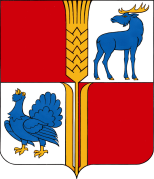    АДМИНИСТРАЦИЯ                                                    муниципального района                                   Исаклинский                                                                 Самарской области                                                          ПОСТАНОВЛЕНИЕ  29.03.2021 г.  №  213                                        с.Исаклы       Об утверждении плана мероприятий по профилактике   терроризма   и   реализации Комплексного     плана      противодействияидеологии       терроризма    в    Российской Федерации на 2019 - 2023  годы на террито-рии  муниципального района Исаклинскийв 2021 году          В соответствии с Федеральным законом от 06.03.2006 года №35-ФЗ                    «О противодействии терроризму», Федеральным законом от 06.10.2003 года №131-ФЗ «Об общих принципах организации местного самоуправления в Российской Федерации», Указа Президента Российской Федерации от 15.02.2006 года №116 «О мерах по противодействию терроризма», выполнения Комплексного     плана      противодействия идеологии       терроризма    в    Российской Федерации на 2019-2023 годы в целях обеспечения эффективного решения задач по профилактике терроризма, минимизации и ликвидации последствий его проявления на территории муниципального района Исаклинский, Администрация муниципального района Исаклинский, ПОСТАНОВЛЯЕТ:      1. Утвердить план мероприятий по профилактике терроризма и   реализации Комплексного плана противодействия идеологии терроризма    в Российской Федерации на 2019-2023 годы на территории муници-пального района Исаклинский в 2021 году (приложение №1).       2. Настоящее постановление разместить на официальном сайте Администрации муниципального района Исаклинский.      3. Настоящее постановление вступает в силу со дня его подписания.      4. Контроль за исполнением настоящего постановления возложить на первого заместителя Главы муниципального района Исаклинский                Иванова А.П.       Глава муниципальногорайона Исаклинский                                                                      В.Д. Ятманкин